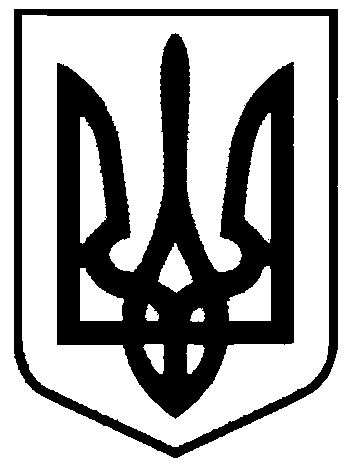 СВАТІВСЬКА МІСЬКА РАДАШОСТОГО СКЛИКАННЯТРИДЦЯТЬ ТРЕТЯРІШЕННЯвід                                      2015 р.    	м. Сватове                                   « Про зміну   номеру житловому будинку по вул. Робоча м. Сватове  »         Розглянувши звернення Ткаченко Олени Василівни, що проживає за адресою : м. Сватове, вул. Широка, 39 з проханням присвоїти новий номер житловому будинку  та господарським будівлям №77 по вул. Робоча  м. Сватове, що належать померлому Руденко Василю Степановичу згідно реєстраційного свідоцтва від 18 листопада 1993 року№5541, та присвоєний рішенням  виконавчого комітету Сватівської міської ради №79 від 27 січня 1998року «Про зміну нумерації будинків в місті Сватове»   номер 81 ,  на який Ткаченко О.В. після смерті власника оформляє право на спадщину, враховуючи що під №81 по вул. Робоча  м. Сватове  зареєстровано право власності ще на один житловий будинок внаслідок чого виникла перешкода для отримання  свідоцтва про право на спадщину на вищевказане нерухоме майно, керуючись  п.41 ст. 26 Закону України «Про місцеве самоврядування в Україні», Сватівська міська радаВИРІШИЛА:1.  Присвоїти новий номер №81-а по вул. Робоча м. Сватове житловому будинку  та господарським будівлям №81 по вул. Робоча м. Сватове, що належить Руденко Василю Степановичу згідно реєстраційного свідоцтва №5541від 18 листопада 1993 року.  2.   Контроль       за        виконанням       даного      рішення      покласти      на     постійнудепутатську  комісію міської ради з питань власності,транспорту,зв’язку,торгівельно-побутового обслуговування населення та зайнятості населення..        Сватівський міський голова                                                                  Є.В.Рибалко